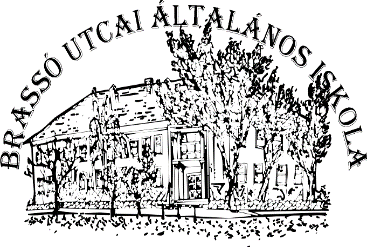 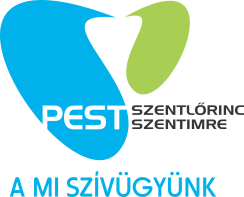 Tisztelt Szülők!A gyermekétkeztetést koordináló kerületi Önkormányzat felméri az étkezési igényeket. Az eddigi megszokott áron napi egyszeri vagy háromszori (reggeli, ebéd, uzsonna) étkezést lehet kérni, saját lakcímre történő kiszállítással.Kérem, hogy az iskola iskola@brassoiskola.hu e-mail címére az alábbi táblázat kitöltésével2020. március 23-án, 11 óráigjelezzék igényüket.Budapest, 2020. március 20.Tisztelettel:Tasnádi AndrásigazgatóTanuló neveOsz-tályaKerületi lakhelye(ahova az étel szállítását kéri)Térítési forma (aláhúzandó)Diétás étkezés típusaNapi étkezések száma (aláhúzandó)teljes árúkedvezményesingyenescsak ebédnapközi